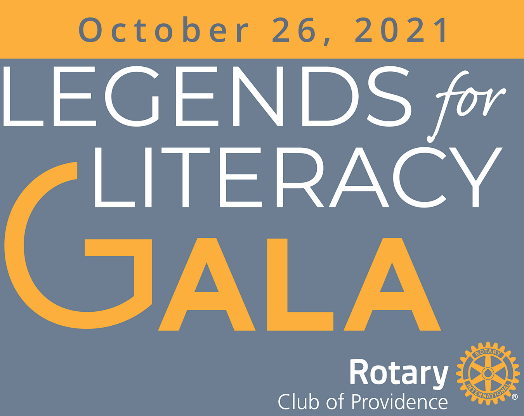  SPONSOR REGISTRATION
(Fill in on computer, save, print and mail) Organization Contact Address City  State  ZIP Phone  Email 
Check one to select your Sponsor Level  Super Bowl $5,000 		 Conference $2,500  Division $1,500 			 Game $500Payment Information:Check for $ enclosed, payable to Providence Rotary Charities Foundation. Mail to Providence Rotary Charities Foundation, P. O. Box 90, Barrington, RI 02806 